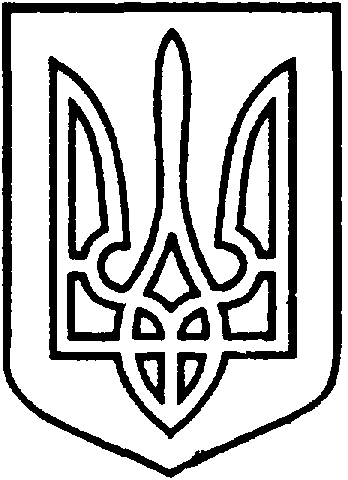 СЄВЄРОДОНЕЦЬКА МІСЬКА ВІЙСЬКОВО-ЦИВІЛЬНА АДМІНІСТРАЦІЯ  СЄВЄРОДОНЕЦЬКОГО РАЙОНУ  ЛУГАНСЬКОЇ  ОБЛАСТІРОЗПОРЯДЖЕННЯкерівника Сєвєродонецької міської  військово-цивільної адміністрації12  липня  2021                                                                        №  1197Про   погодження   ФОП   Набієву Е.    розміщення   засобу   пересувної мережі  для  здійснення   сезонної  торгівлі  баштанними,  за   адресою:   м.  Сєвєродонецьк,  вул. Федоренка, р-н  буд. 15   	Керуючись ч. 3 статті 6 Закону України «Про військово-цивільні адміністрації»,  розпорядженням  керівника  ВЦА від 07.12.2020 № 1158 «Про затвердження Порядку організації сезонної та святкової торгівлі на території м. Сєвєродонецька»  (у новій редакції),  розпорядженням  керівника  ВЦА  від  25.08.2020 № 50 «Про затвердження Комплексної схеми розміщення  засобів пересувної  мережі  для  здійснення  сезонної  торгівлі  на території  м. Сєвєродонецька  та  Переліку місць проведення сезонної торгівлі»  (зі змінами та доповненнями),  розглянувши заяву  фізичної  особи – підприємця  Набієва Ельвіна від 25.06.2021 № Н-3202 / конфіденційна інформація /, на підставі:      / конфіденційна інформація /зобовʼязую: Погодити фізичній особі – підприємцю Набієву Е. розміщення засобу пересувної мережі для здійснення сезонної торгівлі баштанними за адресою: м. Сєвєродонецьк, вул. Федоренка, р-н буд. 15 (1 торгове місце), строком:  з 10 липня  2021  по  01 жовтня  2021. Встановити, погоджений з ФОП Набієвим Е., режим роботи засобу пересувної мережі: з 08.00 до 22.00 годин, без перерви  та вихідних  днів. ФОП Набієву Е., після отримання розпорядження здійснити наступні заходи:     -  укласти Договір на право тимчасового користування окремими елементами благоустрою комунальної власності з комунальним підприємством «Сєвєродонецьке підприємство благоустрою та ритуальної  служби»;     -	укласти Договір на вивіз твердих (рідких) побутових відходів (далі – Договір) із спеціалізованим підприємством, що має спеціалізований транспорт;     -	надати копії укладених договорів до відділу по контролю за благоустроєм та санітарним станом міста УЖКГ Сєвєродонецької міської ВЦА.Витяг з даного розпорядження підлягає оприлюдненню.    5.  Контроль за виконанням даного розпорядження покласти на заступника керівника Сєвєродонецької міської військово-цивільної адміністрації Олега КУЗЬМІНОВА.Керівник Сєвєродонецької міськоївійськово-цивільної адміністрації                              Олександр СТРЮК Лист погодження розпорядження керівника Сєвєродонецької міської військово-цивільної адміністрації «Про погодження ФОП Набієву Е. розміщення засобу пересувної мережі для здійснення сезонної торгівлі баштанними  за  адресою: м. Сєвєродонецьк, вул. Федоренка, р-н  буд. 15»ПОГОДЖЕНО:Надіслати: відділ по контролю за благоустроєм та санітарним станом міста УЖКГ ВЦА м. Сєвєродонецьк (1 прим.)ПосадаДатаПідписВласне ім’я та прізвищеЗаступник керівника Сєвєродонецької міської ВЦАОлег КУЗЬМІНОВНачальник управління економічного розвиткуАнастасія ПИВОВАРОВАНачальник відділу з юридичних та правових питаньЮлія ШОРОХОВАНачальник загального відділуЛюдмила ЖУРПідготував:Начальник відділу торгівлі та з захисту прав споживачів управління економічного розвиткуТетяна КРАСЮК